Конспект урока русского языка во 2 классе.Тема: Собственные и нарицательные имена существительные.Цель: Познакомить детей с новыми терминами -  существительные собственные и нарицательные.Задачи: 1) вспомнить функциональные различия между именами собственными и нарицательными;2) активизировать навык употребления заглавной буквы при написании имен собственных;3) обобщить все известные учащимся способы употребления заглавной буквы;4) обогащать речь детей именами собственными разных тематических групп;5) развивать логическое мышление учащихся при распределении имен собственных по тематическим группам.Оборудование: интерактивная доска,  мультимедийный проектор, мобильный компьютерный класс, презентация, сигнальные карточки, карточки со словами, учебник Л.Ф.Климанова «Русский язык» для 2класса.Ход урока:1. Орг. момент-Доброе утро! Сегодня встретились мы не в первый раз,             И от меня вы можете не прятатьСиянье ваших умных глазПусть будут поиски, сомненья,И как ни краток встречи срок,Быть может, мы сойдемся в мненьяхИ вместе проведем урок.   -  Нарисуйте, с каким настроением вы начинаете урок, схематически  изобразив на листке бумаги солнышко или тучку, раскрашивать не надо. На эту работу вам 30 секунд.- Отложите листочки на край стола, мы ещё к ним вернемся.2. Словарно–орфографическая работа.    - Найдите в этой записи два слова из словаря (корова, собака). - В чем смысловое сходство слов корова и собака? (Домашние животные).- Что вы еще можете сказать о данных словах? (В этих словах три слога, ударение падает на второй слог, безударная гласная «о»).- Запишите в тетрадь слова «корова, собака». Поставьте ударение, подчеркните безударную гласную «о». - Составьте предложение с этими словами, дав животным клички.   - Как пишутся клички животных?Всегда все клички до однойПишут с буквы прописной.                           3.  Актуализация знаний А ещё в каких словах мы пишем заглавные буквы?Ещё с заглавной буквы пишутся:•	Имена, фамилии, отчества•	Имена  сказочных героев•	Названия  областей, городов, рек, морей, океанов, гор…,     то есть  географические  названияа) Работа в группах с таблицей Распределите  слова по этим группам.У каждого карточка определенного цвета. У кого розовая карточка, тот выписывает в тетрадь имена, фамилии, отчества, у кого желтая, имена сказочных героев, у кого оранжевая, географические названия, у кого белая – все остальные слова.             Слова для справок: Россия, Пушкин Александр Сергеевич, Корней              Иванович Чуковский, Буратино,  Незнайка, Иванов Михаил, Москва, Золушка,               берёза, сирень, дуб, река, Петрова Мария, Санкт-Петербург, Благовещенск.Проверка каждого задания у доски, вычеркнуть лишние слова в каждом столбике   б) Фронтальный опрос учащихся.Какие слова остались не вставленными в таблицу у 1 группы? 2 группы? 3 группы? Давайте соберём их в отдельный 4 столбик. Внимательно ещё раз рассмотрите таблицу и скажите, чем отличаются слова  трёх первых столбиков от слов 4 столбика? (Написанием)А ещё можно найти отличия?Какое общее название можно дать словам с заглавной буквы?Какой частью речи являются эти слова?В русском языке для обозначения этих существительных давно придуманы специальные термины. Это - имена существительные собственные и нарицательные.                  «Собственные имена существительные выделяют предмет из числа одинаковых и пишутся всегда с заглавной буквы, а нарицательные имена существительные называют предметы в числе одинаковых и пишутся со строчной буквы».Давайте выделим с вами ключевые слова в этом определении.4.	Постановка темы урока   Попробуйте назвать тему нашего урока (Тема урока «Имена существительные собственные и нарицательные)               Физкультминутка.- Я буду читать стихотворение. Если прозвучит слово, которое пишется со строчной  буквы, вам надо присесть. Если услышите слово, которое пишется с заглавной буквы, надо хлопнуть в ладоши над головой.Кошка Пушинка,Собака Смешинка,Петух Крикун,Козёл Бодун,Воробей Тишка,Поросёнок Гришка,Красивая синичка.Как напишешь клички? 5. Постановка проблемы Сегодня утром я встретила почтальона. Ему нужно отправить письмо. Но почтальон никак не может понять, куда и кому адресовано письмо, потому что на конверте вот такая запись.                                             КУДА: орел,ул. зеленая, 5КОМУ: мишкиной соне.- Почему почтальон не может понять адрес? (Почтальону непонятно: Орел – это город или птица, Зеленая – это улица или цвет, Мишкина Соня – это фамилия и имя).- Так почему же запутался почтальон? (Отправитель не знает, какие слова надо писать с заглавной буквы.)- Объясните почтальону, как пишутся имена собственные?- Расскажите, какие имена собственные пишутся с заглавной буквы?                                                                              Раз автор письма не знает правила употребления большой буквы, наверное, и письмо его понять сложно. Давайте попробуем разобраться. Здравствуй, соня! Привет тебе из сибири!  Живу я хорошо. Я очень рад. Ведь теперь у меня есть дружок ! Я очень люблю с ним играть. Твой брат лев.Давайте откроем свои ноутбуки , найдем на рабочем столе документ под названием «Письмо», откроем его и справим все ошибки, что бы письмо было написано правильно.6. Создание проблемной ситуацииКак бы вы написали слово «дружок» в  предложении? Правильно думают все! Получается, что одно  слово можно написать и со строчной (маленькой) и с заглавной буквы? Наверное, есть причина разного написания  одного и того же слова! Нам надо выяснить, от чего зависит разное написание одного и того же слова.7.  Совместное «открытие»  новых знаний.       Обсуждение - фронтальный опросЧто имели в виду, дети, которые написали слово с заглавной буквы? (Кличку животного- имя собственное.)А что имели в виду те, которые написали  со строчной (маленькой)? (Приветливое, ласковое обращение к другу, товарищу  - имя нарицательное.)Чем отличаются эти слова?(Смыслом, обозначением, значением.)Вы все правы! А ещё точнее -  эти слова отличаются лексическим значениемФизкультминутка для глаз	8.  Первичное закрепление новой темы.Работа по учебнику Упр.1079.  Рефлексия.Покажите, пожалуйста, карточки с вопросительным  знаком те, кто не понял новую тему.А теперь сравните своё настроение с рисунками. Если урок вам понравился и вы довольны своей работой, дорисуйте  солнечный лучик, если вы собою недовольны  - то капельку дождя. 10. Домашнее задание Написать письмо другу.Если останется время, можно поиграть с сигнальными карточками. Я называю слова, если это слово пишется с заглавной буквы, то дети должны показать красный сигнал, а если со строчной, то зеленый:Краснодар, город, Россия, школа, Елена, Шарик, шарик, воробей, Катя, мама, улица, Марина, солнце, Райчихинск.1.Имена, фамилии, отчества2.Имена сказочных героев3.географические названия4.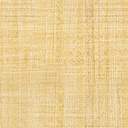 